Муниципальное бюджетное образовательное учреждениесредняя общеобразовательная школа   № 9 Муниципального образования Щербиновский район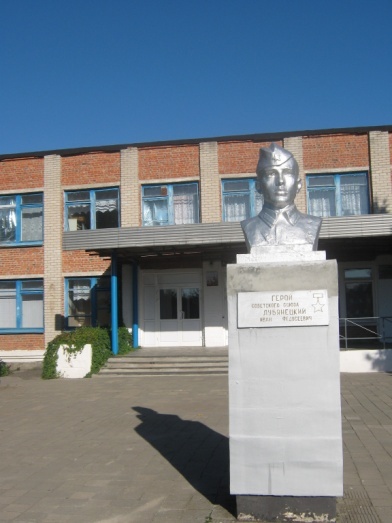 Работу выполнила ученица10 класса МБОУ СОШ № 9Луговская Виктория СергеевнаРуководитель работойучитель кубановедения Королева Марина В.станица Новощебиновская2013 МБОУ СОШ №9 находится  в станице НовощербиновскойЩербиновского района Краснодарского края.Нашей родной девятой школе более 100 лет и 43 года из них в школе существует школьный музей. Точнее Комната Боевой и революционной славы. В 2005 году   в  МБОУ СОШ №9 была  открыта комната Казачьего быта.        Торжественно и тихо
       Здесь прошлое живет,
       Здесь не нужна шумиха,
       Здесь все наоборот.
                                             В молчании глубоком
                                             Пласты веков лежат.
                                             И, может ненароком,
                                             Мы обратим свой взгляд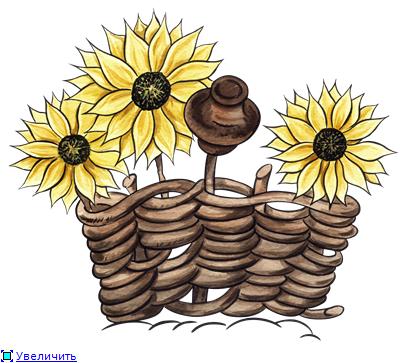 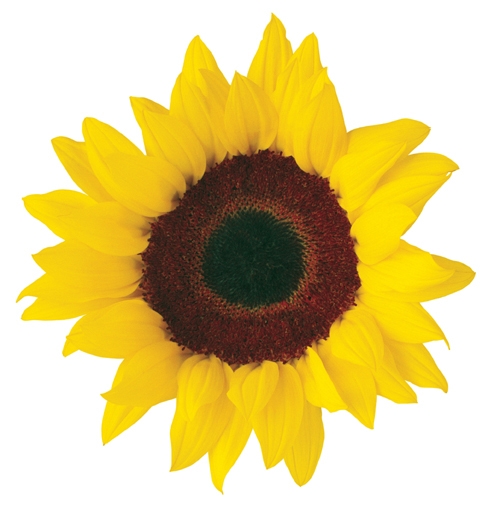                                             На память, что хранится 
                                         Для нас уж много  лет.
                                          В музей наш приходите                                      Для Вас этот буклет…
Наша комната казачьего быта начинается с этнического уголка «Подворье казака»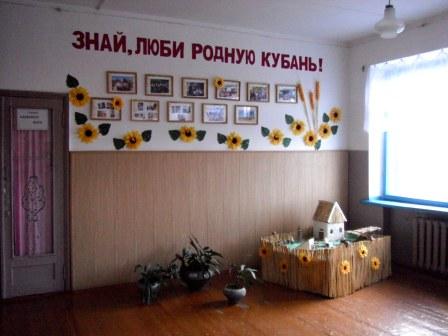 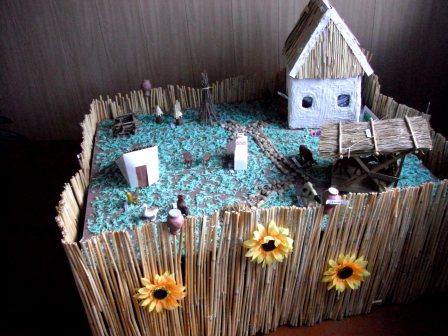 Перед тобой  жилище  предков – хата,                   Турлучная, а крыша – камышом,                                 Её жильцам метели нипочём…                                            Как правило, плетнём окружена,                                                       Запрятана в тени садов она.Казаки очень любили своё жилище и старались, чтобы в нём всегда было чисто и красиво. Стены украшали развешенное оружие, фотографии в красивых рамочках, на полу, на лавах- самотканые коврики (половыци), окна украшали вышитыми занавесками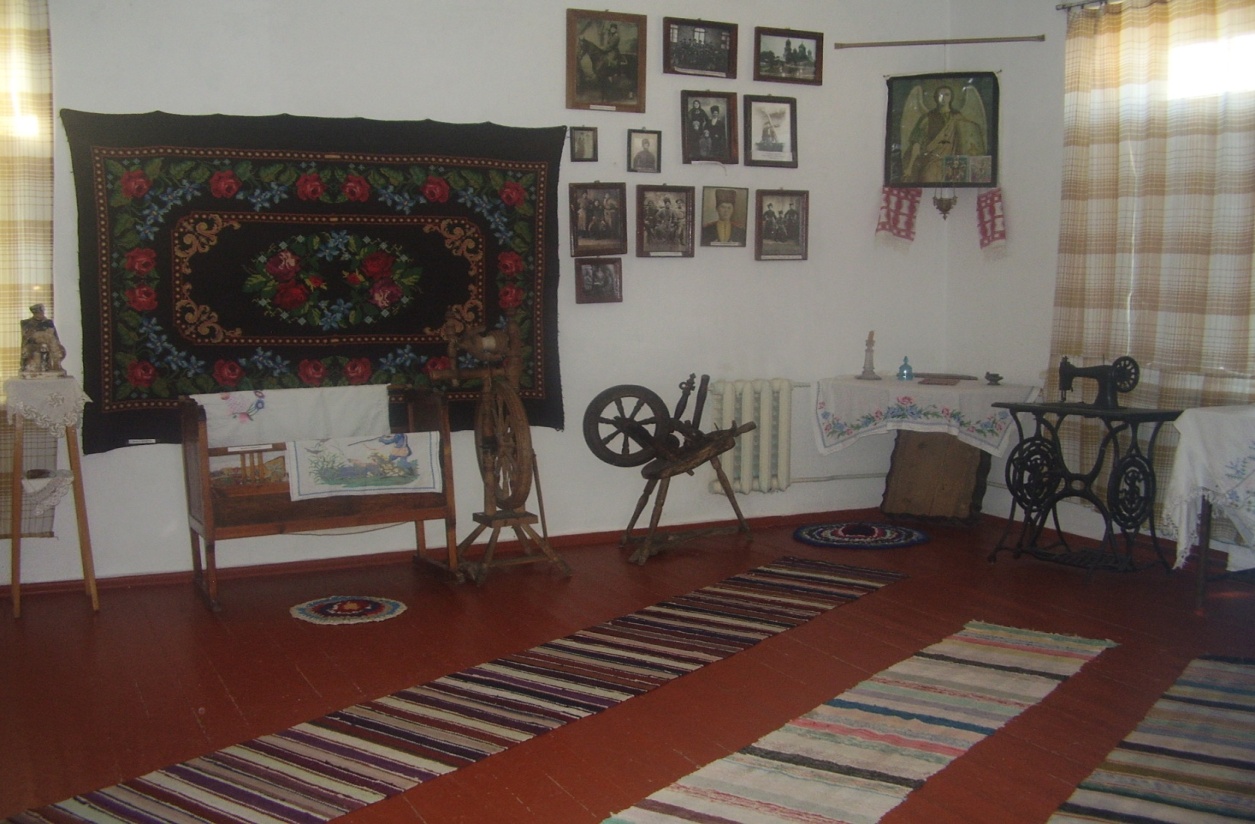 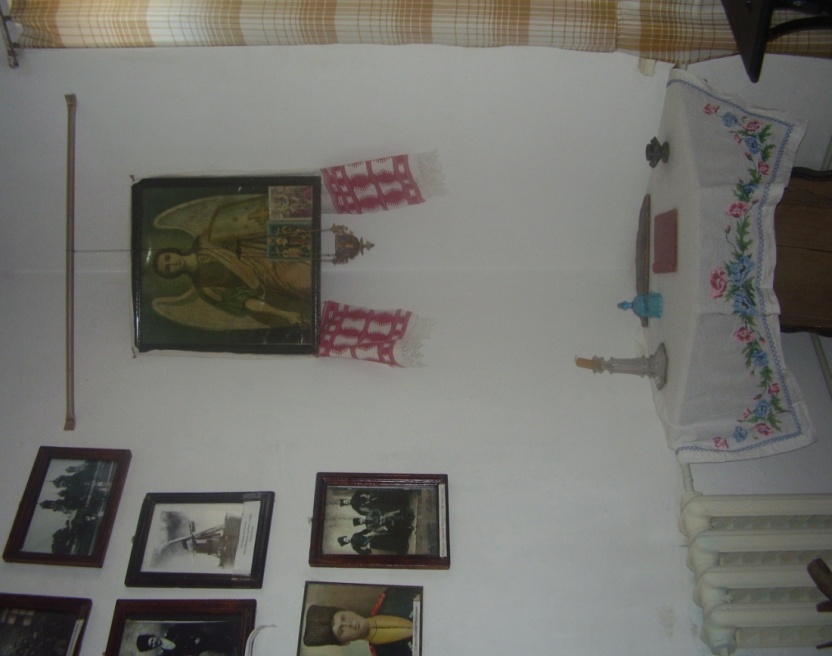 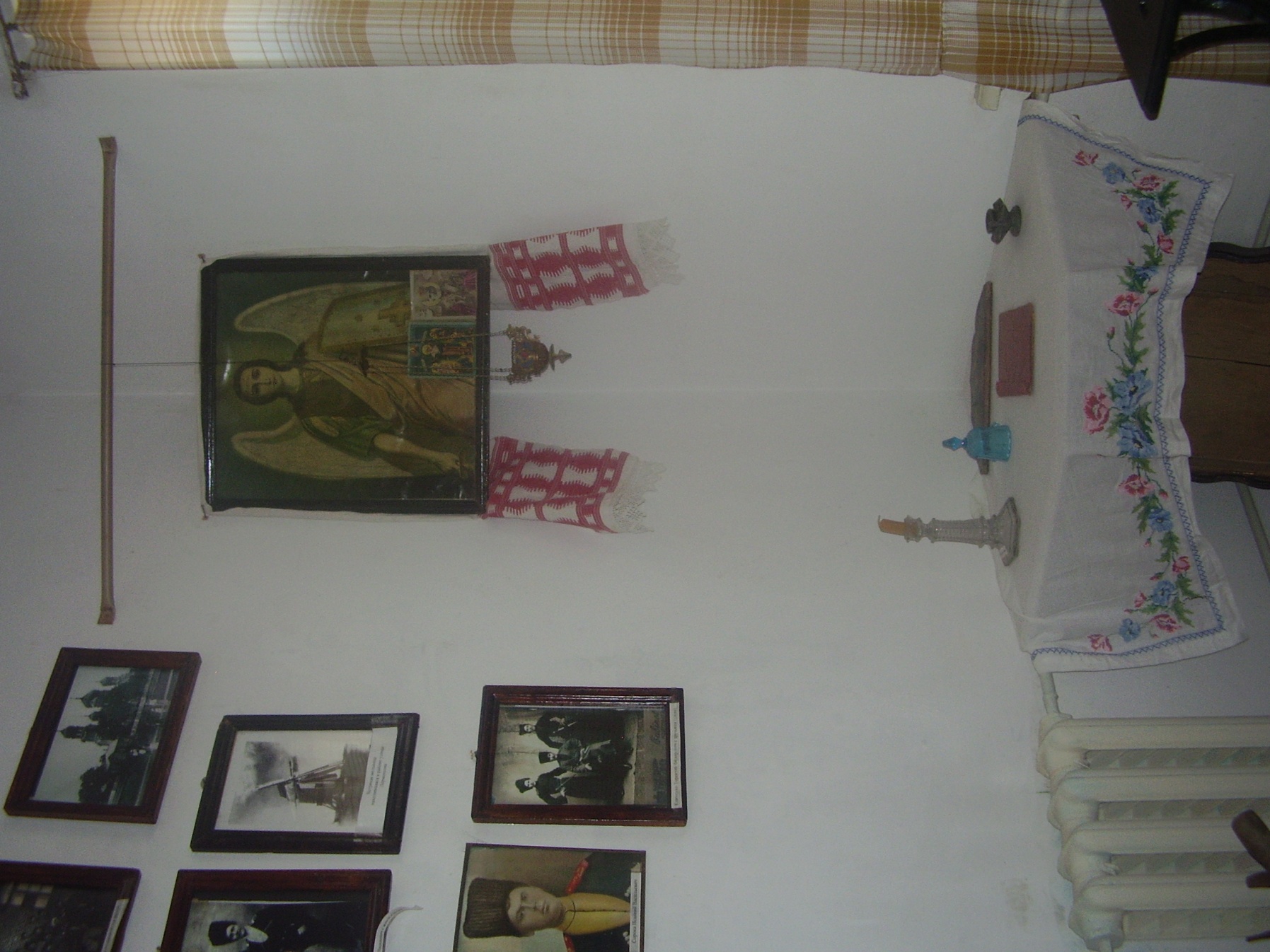 «Красный угол» был центральным местом в доме. «Красный» от слова красивый, нарядный. Ещё его называли «Святой».В самом освещённом углу комнаты помещались иконы. На угловой столик под иконами ставили свечи, пасхи, книжки с молитвами.Казаки были верующими людьми и жили по закону божьему, просили помощи в любых делах у бога.                      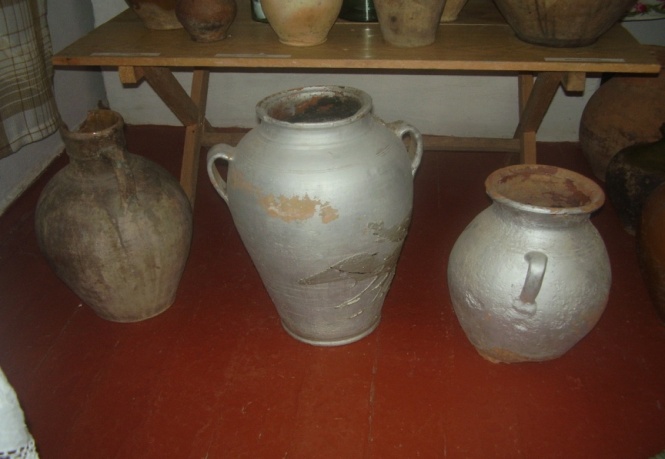 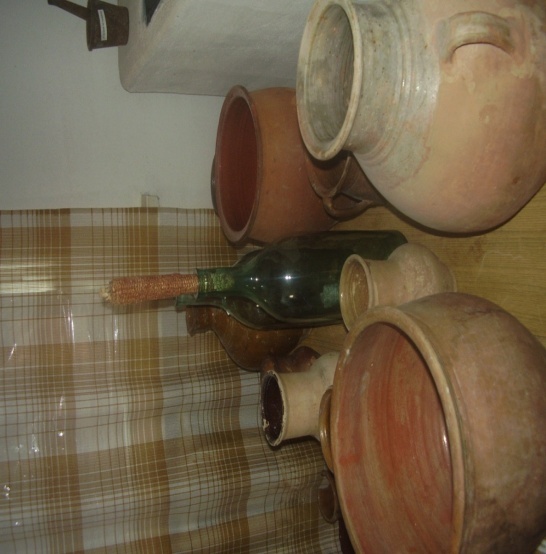 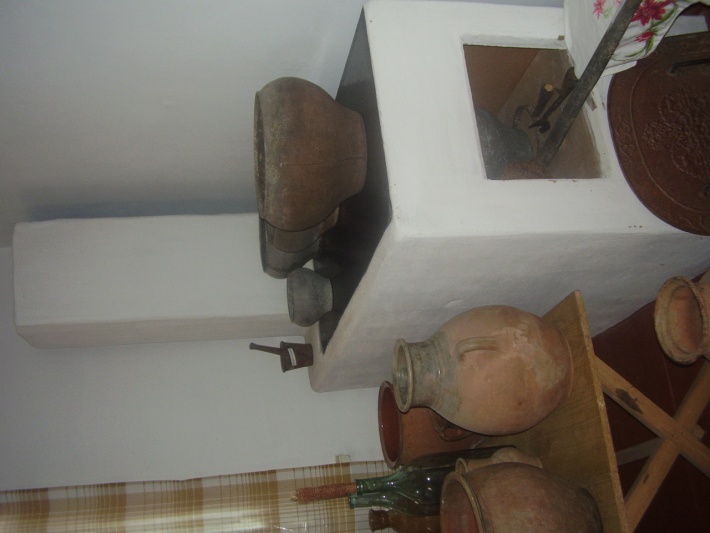 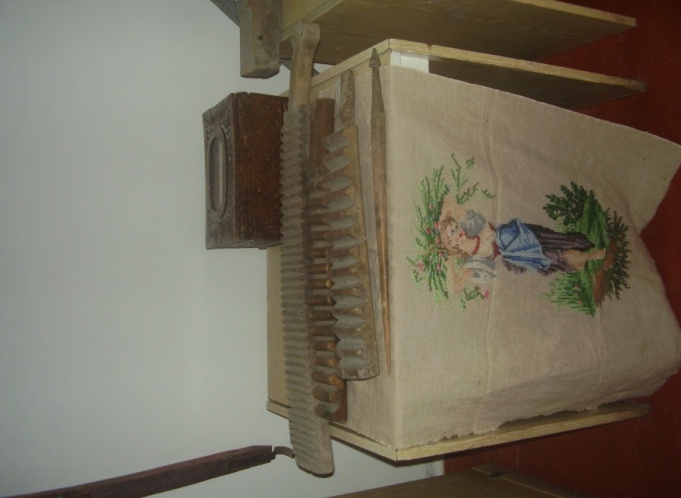 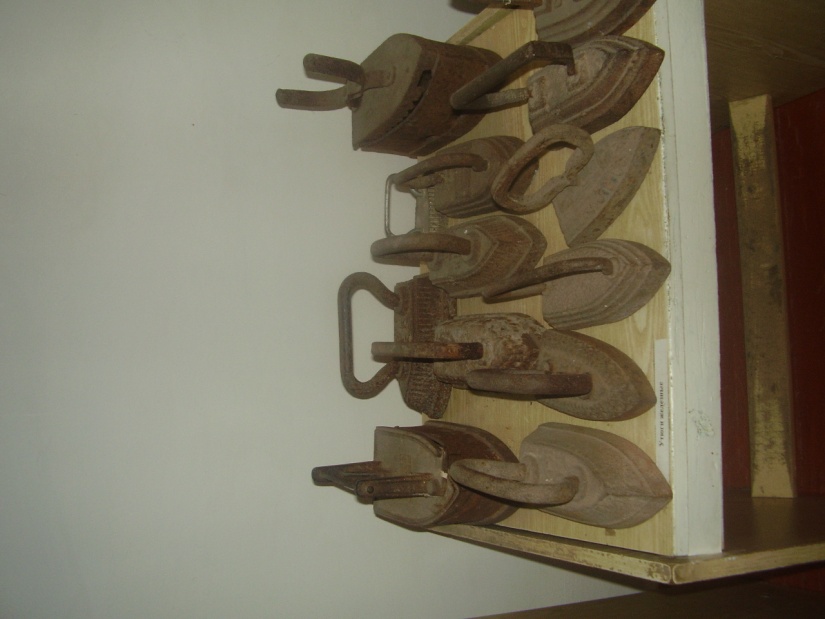 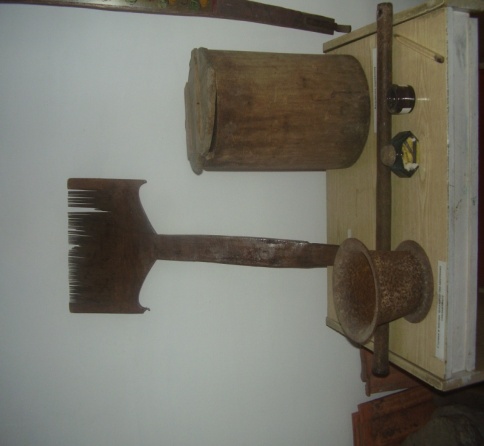 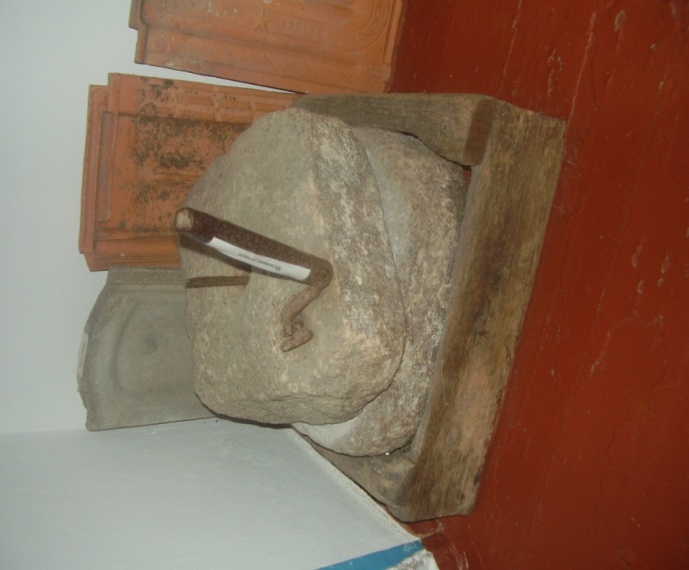 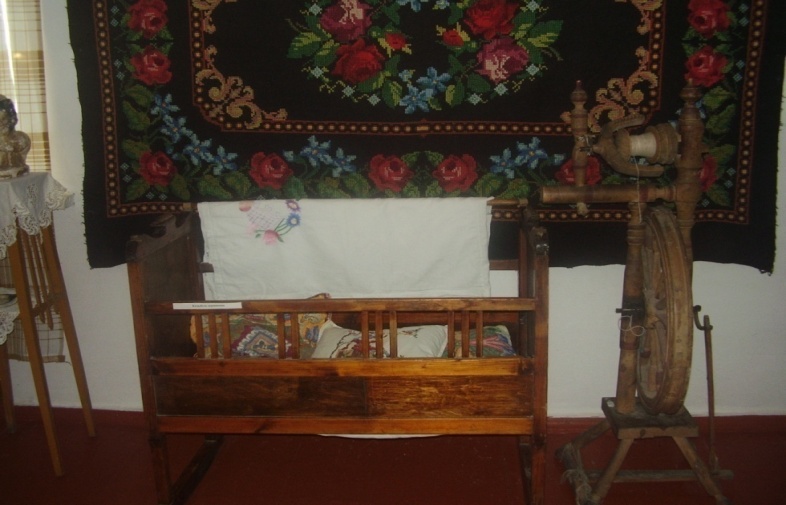 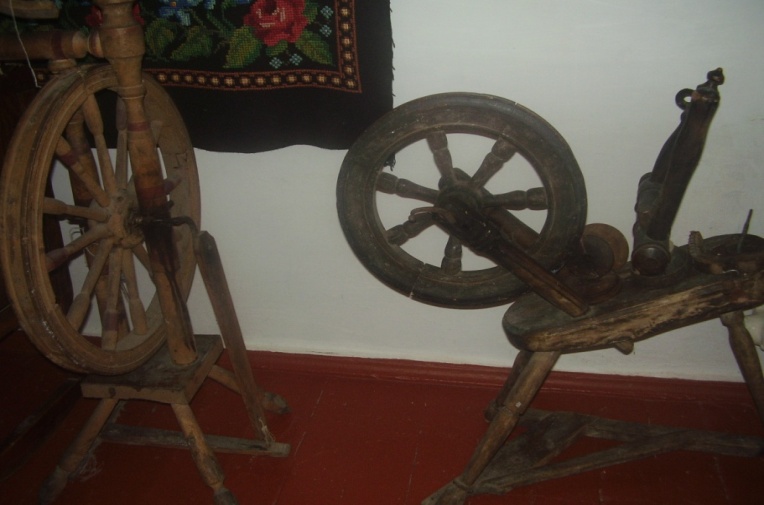 Уже с 7 лет в казачьей семье девочки приручались к рукоделию: они вышивали, вязали. К свадьбе девушка должна была вышить не менее 40 рушников на различные праздники. Вышивкой украшали ещё и одежду, скатерти, наволочки. Считалось, что вышивка защищала от злых духов. 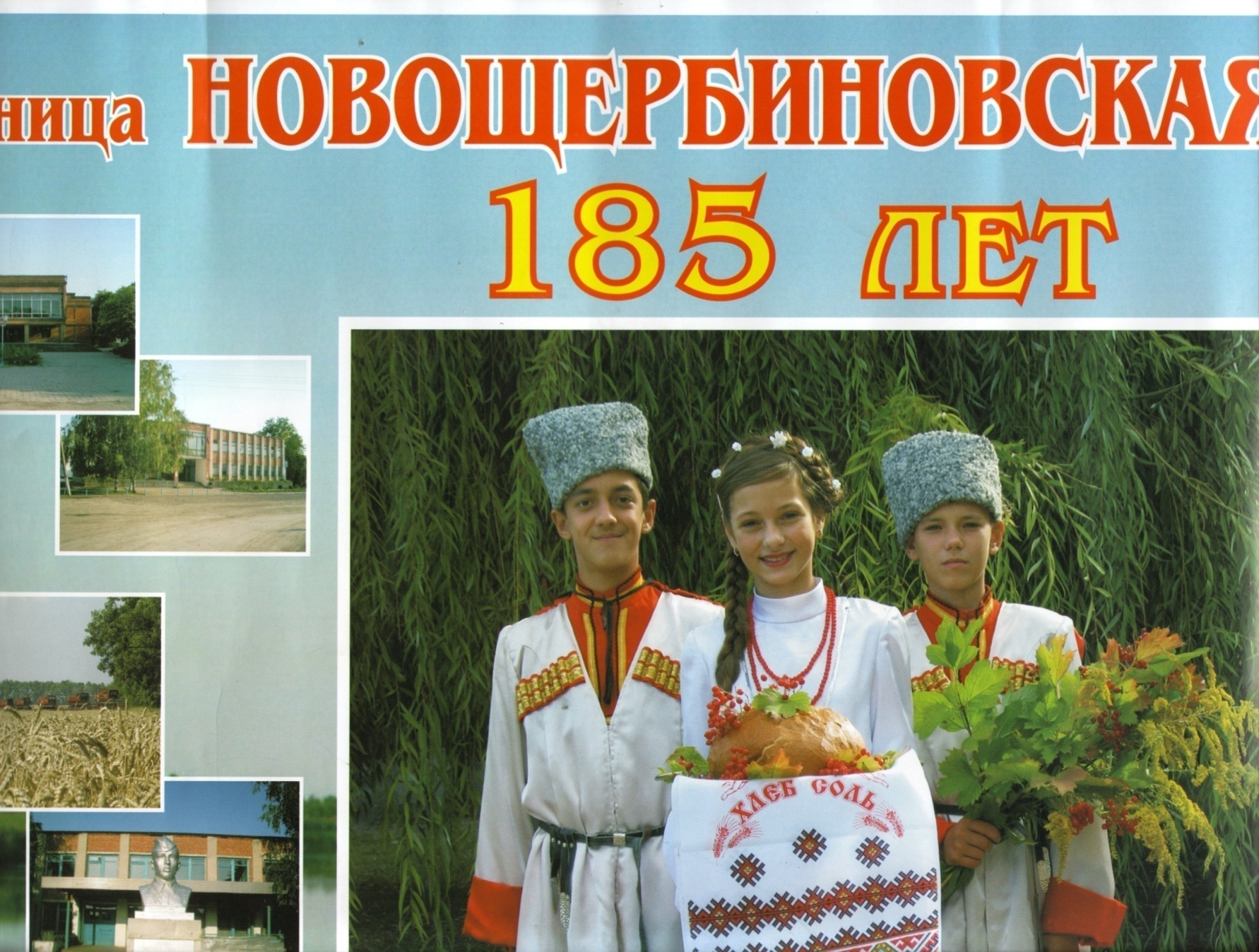 